      Primrose Schools 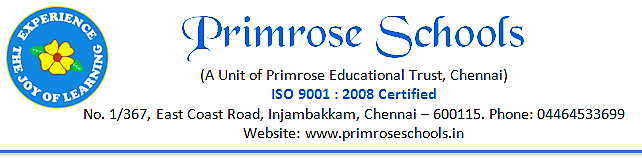           [Affiliated to the ICSE board]               (A Unit of Primrose Educational Trust, Chennai)ISO 9001: 2015 Certified            No. 1/367, East Coast Road, Injambakkam, Chennai – 600115, 044-24530247, 248, 249www.primroseschools.inCir.No.51/PS/INJ/C/2023-2024					                                           31st January, 2024Educational Field Trip [Class IV]Dear Parent,              The children of Class IV will be going on an educational field trip to Birla Planetarium on 09th February 2024 (Friday) during the school hours. Accompanying Teachers – Ms. Aishwarya, Ms. Divya, Ms. Manjula, Ms. Mathangi,                                                 Ms. Vijayalakshmi, Ms. SasikalaLevel Incharge contact no – 97900 46696Please send your child with neat school uniform and ID card is mandatory. Children are expected to bring enough snacks, water and lunch. Note: Parents who are not willing to send their children for field trip can have them at home on the day of field trip and they will be marked as absent in the attendance register. Warm Regards,Principal, Primrose Schools-----------------------------------------------------------------------------------------------------------------------------Parent Consent FormField TripPlease return this form on or before 2nd February 2024 (Friday), to the Class teacher.Date of Field Trip – 09th February 2024 (Friday); Child’s Name & Class _______________________________________________I approve of my son’s/daughter’s upcoming field trip and fully support his/her participation in it.                                      YES                                   NO  Although each child will be closely supervised, taken utmost care by the faculty members and shall comply with all possible safety measures during the trip, I shall understand that in case of any injury or mishap, I shall assist the School’s decision taken in the best interest of my child.In case of emergency contact: ______________________; Phone: ___________________________________________________________ Signed (Parent / Guardian) 